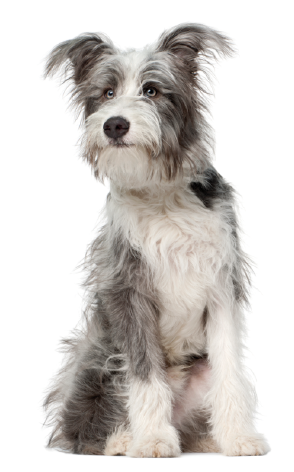 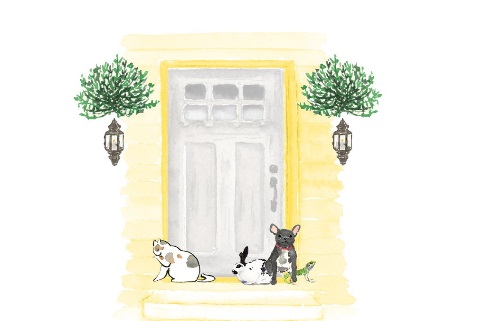 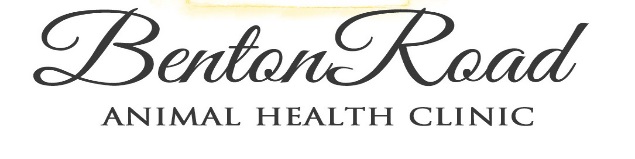 1636 Benton Road • Bossier City, LA 71111(318) 584-7049 • Fax: (318) 584-7069Website: Bentonroadahc.comEmail: Bentonroadahc@gmail.comBe sure to check out our Facebook page at:www.facebook.com/bentonroadahcKeep your dog healthy for less with one of our monthly payment plansKeep your dog healthy for less with one of our monthly payment plansRegular preventive care is essential for your adult dog’s continued health. Our Preventive Care Plans save you money on the total cost of recommended medical care and treatments. Best of all, our plans feature budget-friendly monthly payments—making it easy to manage your dog’s healthcare costs.Regular preventive care is essential for your adult dog’s continued health. Our Preventive Care Plans save you money on the total cost of recommended medical care and treatments. Best of all, our plans feature budget-friendly monthly payments—making it easy to manage your dog’s healthcare costs.Canine PlansDog BasicDog PlatinumDog Platinum PlusMonthly Payment:$29.99$55.99$71.99One-Time Enrollment Fee$50.00$50.00$50.00Problem Assessment Examinations (3x)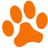 Unlimited Problem Assessment ExamsIntestinal Parasite Fecal Exams (2x)Heartworm TestRabies VaccineDA2PPv+L VaccineBordetella (2x) Nail Trims (3x)Pre-Anesthetic ProfileUltrasonic Dental CleaningRadiographs - 3 ViewsComprehensive LabworkDiscount on Most Products and Services5%10%10%You Save Up To$111$260$343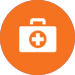 Prevention is the key to better healthPreventive care can improve your adult dog’s quality of life and help add more healthy years. It’s essential for detecting diseases early on, before they become more serious—and more expensive.